V 5 – FlaschenthermometerMaterialien: 		Glasflasche (möglichst schmaler Hals, 0,2 L – 0,33 L), Filzstifte, Trinkhalm (möglichst durchsichtig), Schere, Tesafilm, Lineal, Stück Papier/PappeChemikalien:		Wasser, farbige Tinte oder Lebensmittelfarbe, KneteDurchführung: 		1. Die Glasflasche wird zu ¾ mit Wasser gefüllt.		2. Ein paar Tropfen Tinte werden zum Wasser gegeben, sodass sich dieses  		    färbt.		3. Der Trinkhalm wird ins Wasser getaucht (es sollten ca. 5-7 cm aus der         	     Falsche herausstehen) und mit Knete am Flaschenhals befestigt. Die  	     Knete soll luftdicht abschließen.		4. Es wird vorsichtig in den Trinkhalm geblasen, sodass das Wasser auf-		     steigt. Wenn das Wasser im Trinkhalm ein Stück weit über dem von Kne-		     te bedeckten Hals steht, wird aufgehört. 		5. Mit der Schere wird ein etwa 5 x 4 cm großes Stück aus der Pappe bzw. 	     dem Papier ausgeschnitten und mit dem Tesafilm am Trinkhalm befes-	     tigt.		6. Das Thermometer wird an einen Ort mit stabiler Temperatur gestellt und 	     für 30 Minuten dort stehen gelassen. Anschließend wird der Stand mit 	     Hilfe des Filzstiftes auf der Pappe/dem Papier markiert. An einem ande-	     ren Thermometer wird die Raumtemperatur abgelesen und neben den 	     Strich geschrieben.		7. Das Thermometer wird nun in die Sonne oder den Kühlschrank gestellt 	     und nach einiger Zeit wird erneut der Füllstand markiert.Beobachtung:			Die Flüssigkeitssäule steigt bei Erwärmung an, bei Abkühlung sinkt sie ab.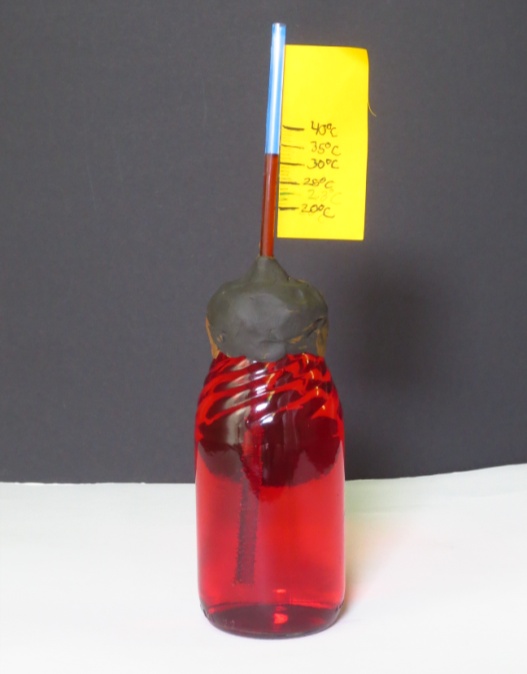 Abb. 9 – Beispiel fertiges FlaschenthermometerDeutung:		An einem warmen Ort erwärmt sich die Luft in der Flasche und dehnt sich aus. Dabei drückt sie auf das Wasser, das nun in den Trinkhalm ausweicht. Bei Abkühlung zieht sich die Luft in der Flasche zusammen, das Wasser aus dem Trinkhalm sinkt nach unten.Entsorgung:	      kann mit nach Hause genommen werden; Abfluss   Literatur:                      A. van Saan, 365 Experimente Für Jeden Tag, moses Verlag GmbH, 4. Auflage, 2010, S. 97.